REGISTRATION FORM (Please provide one form per delegate & accompanying person)First Name	Family Name	Title	Organization	Position	E- mail:First Name of accompanying person	Family Name of accompanying person	Arrival date	Departure date	Hotel	SPECIAL PROGRAMME AND EVENTS:Strategy Workshop on Monday 9th  13:30 – 17:30I will attend □ (No. of persons: ....)				I will not attend	□Welcome reception on Monday 9th  18:00-22:00 	 	venue: Château Royal (partners are welcome)			(at the terrace)I /We will attend □ (No. of persons: ....)			                    I /We will not attend	□Council Dinner on Thursday 12th    19:00-23:00 	venue: Hotel Nouvata(partners are welcome)I /We will attend □ (No. of persons: ....)			                    I /We will not attend	□Technical Visit on Thursday 12th     07:30-17:00         Amédee Lighthouse & Buoy Tender “Louis Henin”(partners are welcome) (swimming recommendation in the afternoon)I /We will attend □ (No. of persons: ....)			                    I /We will not attend	□Friday 13th Lunch  (partners are welcome)I /We will attend □ (No. of persons: ....)			                       I /We will not attend	□Special dietary requirements for meals, if any:GENERAL DATA PROTECTION REGULATION (GDPR):I agree that IALA can publish my contact details in the Council Report: YES         □		NO	□SPOUSE PROGRAMMEA two-day spouse programme: on Tuesday 10 and Wednesday 11 by the Noumea Discovery Inbound will be available soon on the website. You are encouraged to visit the website: https://www.iala-aism.org/product/council70/  for more information I will  attend       □			I will not attend	□-----------------------------------------------------------------------------------------------------------------------------------Please return the form duly filled in by 1st December, 2019, by e-mail to lorraine.mbong@iala-aism.orgIALA COUNCIL70th session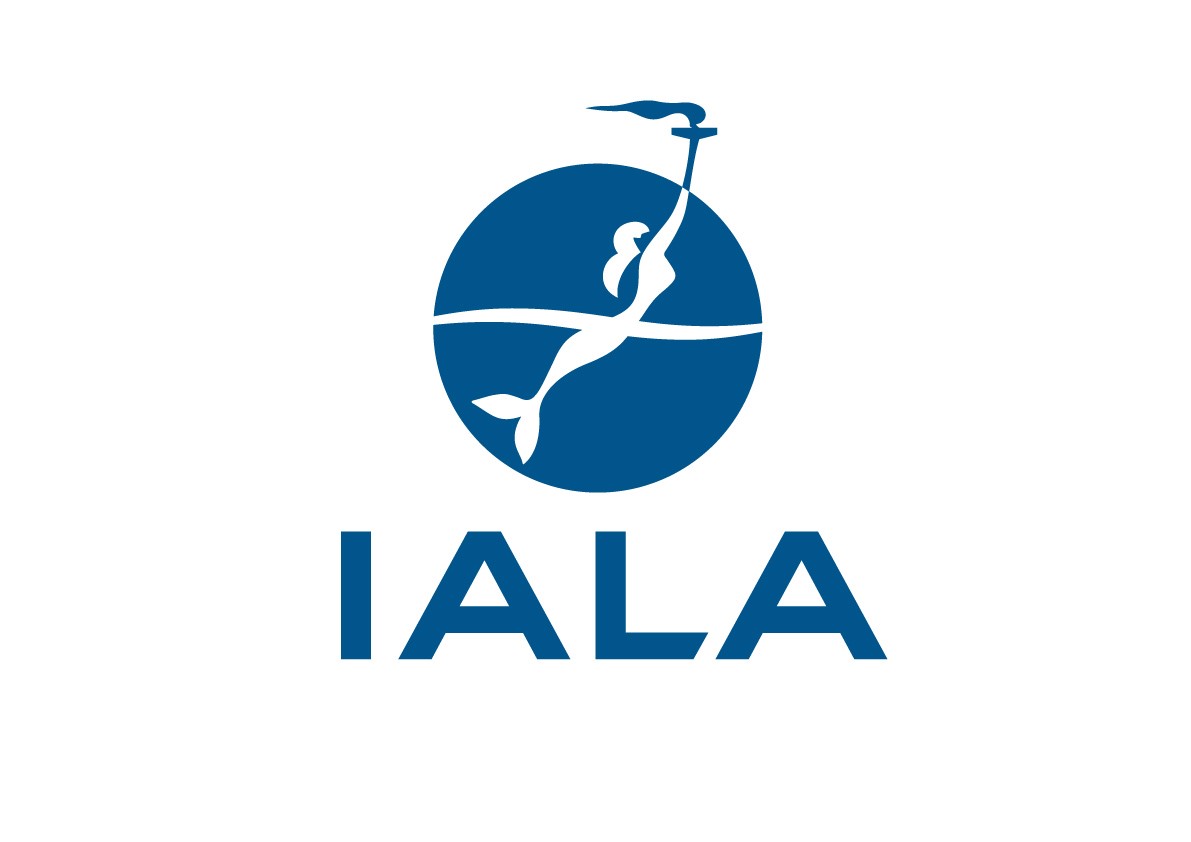  9-13 December 2019NouméaNew Caledonia